К а р а р                                                                                   ПОСТАНОВЛЕНИЕ25 ноябрь 2019-й.	                          №68	                          25 ноября 2019 г.Об отмене постановления Администрации сельского поселения Юмашевский сельсовет муниципального района Чекмагушевский район Республики Башкортостан от 03 октября  2019 г. №59  «Об утверждении перечня  свободных площадей, составляющих казну сельского поселения Юмашевский сельсовет  муниципального района Чекмагушевский  район Республики Башкортостан, предлагаемых для передачи в аренду, в том числе субъектам  малого предпринимательства».Руководствуясь Федеральным законом от 06.10.2003 № 131-ФЗ «Об общих принципах организации местного самоуправления в Российской Федерации», Администрация сельского поселения Юмашевский сельсовет муниципального района Чекмагушевский район Республики Башкортостан  ПОСТАНОВЛЯЕТ:        1. Отменить Постановление  Администрации сельского поселения Юмашевский сельсовет муниципального района Чекмагушевский район Республики Башкортостан от 03 октября  2019 г. №59  «Об утверждении перечня  свободных площадей, составляющих казну сельского поселения Юмашевский сельсовет  муниципального района Чекмагушевский  район Республики Башкортостан, предлагаемых для передачи в аренду, в том числе субъектам  малого предпринимательства».         2. Обнародовать данное постановление в здании администрации по адресу: РБ, Чекмагушевский район, с. Юмашево, ул.Советская, д. 10 и разместить на официальном сайте администрации сельского поселения Юмашевский сельсовет.       3. Контроль за выполнением настоящего постановления оставляю за собой. Глава сельского поселения              Салимгареева Р.Х.   БАШҠОРТОСТАН  РЕСПУБЛИКАҺЫСАҠМАҒОШ  РАЙОНЫ муниципаль районЫНЫҢ   ЙОМАШ АУЫЛ СОВЕТЫ АУЫЛ  БИЛӘмӘҺЕ  ХАКИМИӘТЕ452227,  Йомаш ауылы,  Совет урамы,10тел. (34796) 27-2-69, 27-2-24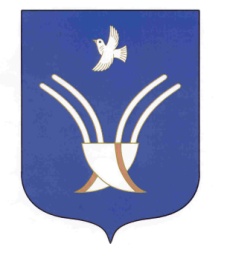 Администрация сельского поселения Юмашевский сельсоветмуниципального района Чекмагушевский район Республики Башкортостан452227, с.  Юмашево, ул.  Советская. 10 тел. (34796) 27-2-69, 27-2-24